Lampiran IV Hasil Validitas EmpirisUji Validitas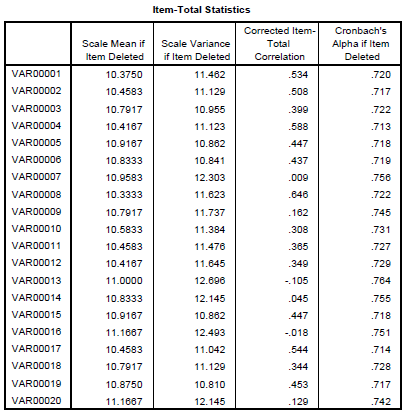 Uji Reliabilitas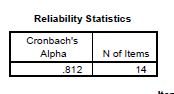 Lampiran V Deskripsi Data Pretest dan Posttest Hasil Belajar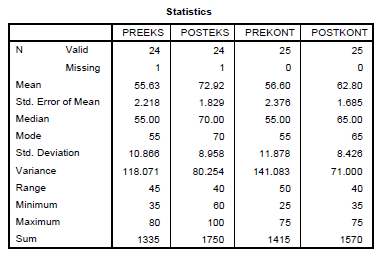 Lampiran VI Hasil Pengujian Prasyarat AnalisisUji Normalitas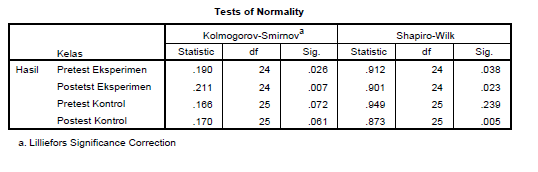 Uji HomogenitasPretest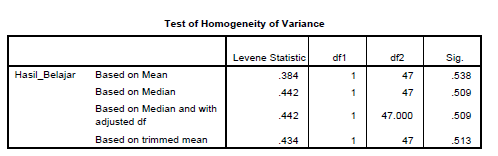 Posttest 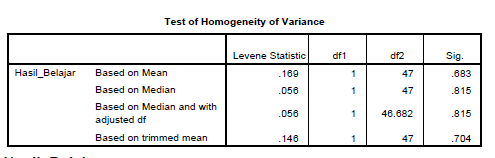 Lampiran VII Hasil Pengujian HipotesisUji Wilcoxon Hasil BelajarKelas Kontrol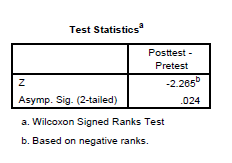 Kelas Eksperimen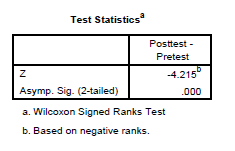 Uji Mann-Whitney U Pretest, Posttest, dan N-Gain TestPretest 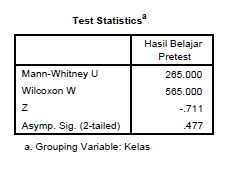 Posttest 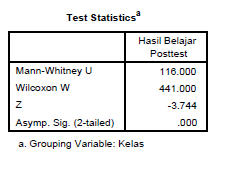 Uji Mann-Whitney U untuk N-Gain Test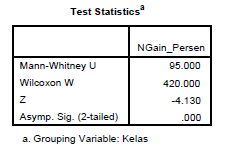 Lampiran VIII Jawaban Peserta DidikPretest EksperimenPretest KontrolPosttest EksperimenPosttest KontrolLampiran IX Hasil KuesionerSubjek 12345678910111213141516171819201 (MAX)101011011011111111112 (MIN)11100001100000001001Subjek 12345678910111213141516171819201 (MAX)011111101111011110102 (MIN)01010000000100001001Subjek 12345678910111213141516171819201 (MAX)111111111111111111112 (MIN)00111111000111101001Subjek 12345678910111213141516171819201 (MAX)111100110101111110112 (MIN)11000000000100111001No.PERNYATAAN PENGGUNAAN MEDIA QUIZIZZAlternatif JawabanAlternatif JawabanAlternatif JawabanAlternatif JawabanNo.PERNYATAAN PENGGUNAAN MEDIA QUIZIZZSSSTSSTS1Saya tertarik melaksanakan tes atau evaluasi menggunakan media Quizizz21-3-2Saya dapat menggunakan media Quizizz ini secara mandiri1482-3Penggunaan media Quizizz ini mudah168--4Saya kesulitan untuk mengoperasikan media Quizizz5Saya lebih menyukai tes tertulis atau biasa daripada menggunakan Quizizz-21486Penggunaan Quizizz dapat meminimalisir contek menyontek dengan teman67937Media pendukung seperti HP yang saya gunakan mendukung tes atau evaluasi ini195--8Proses tes atau evaluasi menggunakan media Quizizz terasa menyenangkan1941-9Tampilan soal dengan media Quizizz ini sangat bagus dan menambah semangat dalam mengerjakan soal195--10Sinyal/jaringan internet cukup mempersulit proses tes atau evaluasi menggunakan Quizizz2113811Media HP tidak mendukung tes atau evaluasi ini-213912Media Quizizz ini membuat saya tidak takut lagi akan tes atau evaluasi1743-13Penggunaan Quizizz banyak menyedot kuota internet-314714Media Quizizz  yang seperti bermain game memberikan motivasi untuk meraih skor yang tinggi1761-15Saya kebingungan menggunakan media Quizizz-513616Tampilan saat tes atau evaluasi menggunakan Quizizz  ini sangat menarik18411JumlahJumlah1916611048